 Authorization to Disclose Protected Health Information To 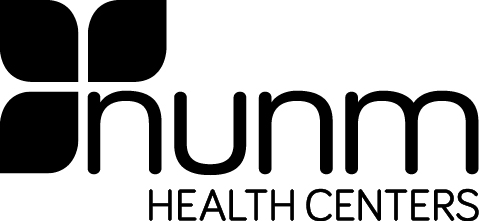 NUNM Health CentersPatient Name: ______________________  Date of Birth: ___/___/___  Phone: _____________Address: _____________________________________________________________________                    Patient mailing address                               City                               State                  ZipProvider/Organization Name______________________________________________________ Phone: ______________________                               Fax: _____________________               Provider phone						Provider faxAddress: ____________________________________________________________________                   	Provider mailing address                        City                                State                  ZipTo disclose my healthcare information to this NUNM Provider ________________ at:NUNM Health Centers - Medical Records Department3025 SW Corbett Ave    Portland, OR 97201Phone: 503.552.1551    Fax: 503.226.8133              					                 By CHECKING the spaces below, I authorize release of the following records:____ Lab / Pathology reports – past 6 months	____ Imaging reports – past 1 year ____ Lab / Pathology reports – past 1 year		____ Clinical records from ____/____/_____ to ___/____/_____ ____ Imaging reports – past 6 months		____ Other – Please be specific _____________________________ Clinical Summary – includes Problem & Medication Lists __________________________________For the specific purpose of:This authorization will expire 180 days from the date of signing.As required by the Privacy Regulations, NUNM Health Centers may not use or disclose your protected health information except as provided in our Notice of Privacy Practices without your authorization.I understand that the information disclosed above may be re-disclosed to additional parties and no longer protected for reasons beyond our control.I understand I have the right to:Revoke this authorization by sending written notice to this office and that revocation will not affect this office’s previous reliance on the uses or disclosure pursuant to this authorization.Knowledge of any remuneration involved due to any marketing activity as allowed by this authorization, and as a result of this authorization.Inspect a copy of Patient Health Information being used or disclosed under federal law.Refuse to sign this authorization.Receive a copy of this authorization.Restrict what is disclosed with this authorization.I also understand that if I do not sign this document, it will not condition my treatment, payment, enrollment in a health plan, or eligibility for benefits whether or not I provide authorization to use or disclose protected patient health information.____________________________________________________________     	____/____/______                             *Signature of Patient or Patient’s Authorized Representative (Relationship)                    	*Date*Minors- a minor patient’s signature is required in order to disclose information related to reproductive care, sexually transmitted diseases (if age 14 and older), HIV/AIDS (if age 14 and older), drug and/or alcohol abuse (if age 13 and older), and mental health or illness (if age 13 and older).	